اظهار نامه دانشجواينجانب ----------------------------- دانشجوي کارشناسي ‌ارشد رشته ----------------------------- گرايش ----------------------------- دانشکده ----------------------------- موسسه آموزش عالی صدرالمتالهين (صدرا) گواهي مي‌نمايم که تحقيقات ارائه شده در پايان‌نامه با عنوان -------------------------------------------------------------------------------------------------------------------------------------------------------------------------------------------------------------------------------- با راهنمايي استاد محترم سركار خانم / جناب آقاي دكتر ----------------------------- توسط شخص اينجانب انجام شده و صحت و اصالت مطالب نگارش شده در اين پايان‌نامه مورد تأييد مي‌باشد، و در مورد استفاده از کار ديگر محققان به مراجع مورد استفاده ارجاع گرديده است. بعلاوه گواهي مي‌نمايم که مطالب مندرج در پايان نامه تا کنون براي دريافت هيچ نوع مدرک يا امتيازي توسط اينجانب يا فرد ديگري در هيچ جا ارائه نشده است و در تدوين متن پايان‌نامه چارچوب (فرمت) مصوب دانشگاه را بطور کامل رعايت کرده‌ام.تاريخ و امضاي دانشجو: --/--/----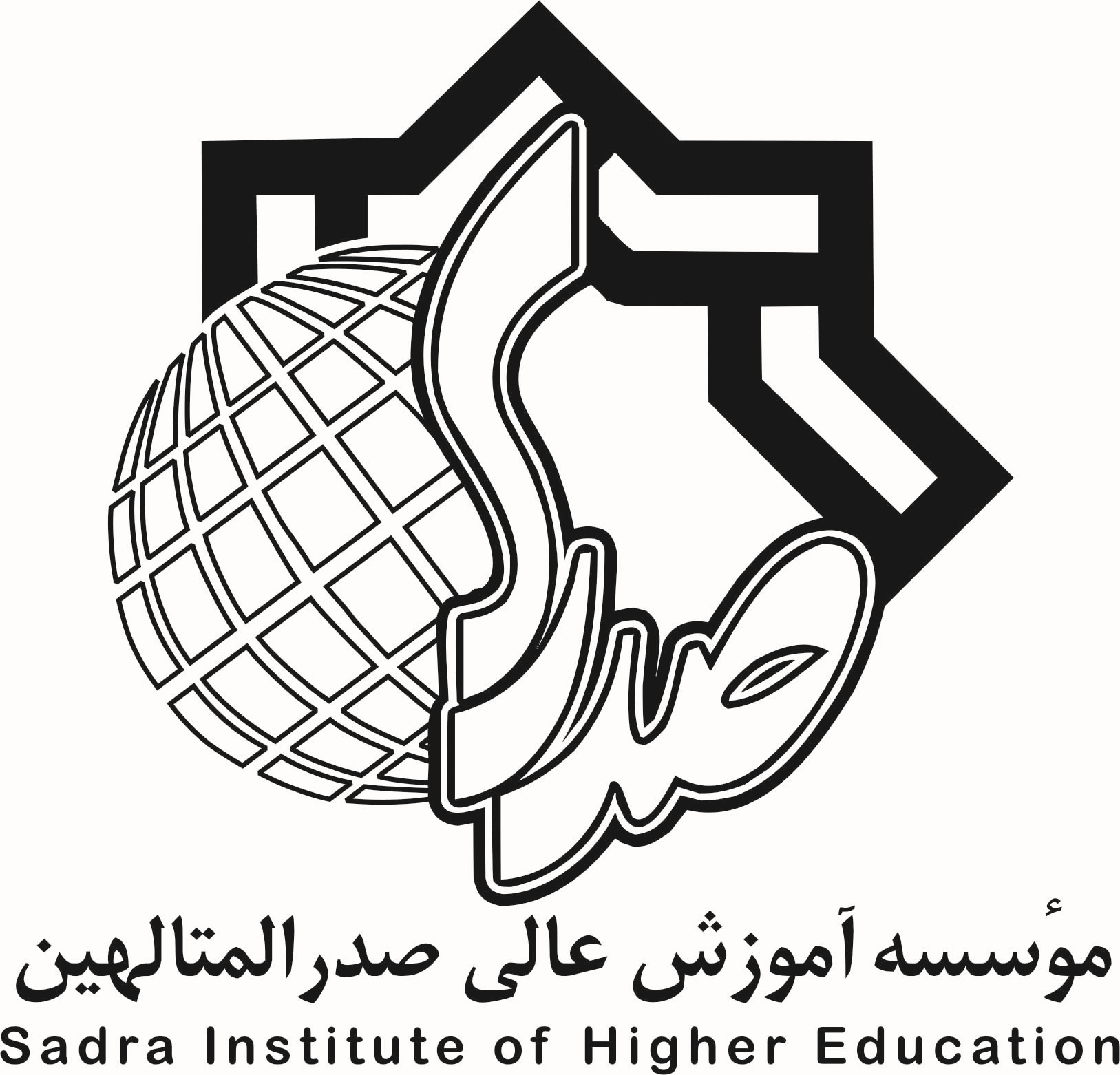 